ПРОЕКТ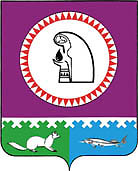 В соответствии с Федеральными законами от 06.10.2003 № 131-ФЗ «Об общих принципах организации местного самоуправления в Российской Федерации», от 07.12.2011     № 416-ФЗ «О водоснабжении и водоотведении», Соглашением о передаче полномочий органам местного самоуправления от 28.12.2022, схемой водоснабжения и водоотведения муниципального образования городское поселение Андра, утвержденной постановлением администрации городского поселения Андра от 21.11.2022 № 2517, с целью организации централизованного, надлежащего качества бесперебойного водоснабжения в границах муниципального образования городское поселение Андра:1. Наделить статусом гарантирующей организации, осуществляющей водоснабжение и водоотведение в границах муниципального образования городское поселение Андра -  Муниципальное предприятие муниципального образования Октябрьский район «Объединенные коммунальные системы».2. Определить зону деятельности гарантирующей организации в соответствии со схемой водоснабжения и водоотведения муниципального образования городское поселение Андра.3. Уведомить Муниципальное предприятие муниципального образования Октябрьский район «Объединенные коммунальные системы» о наделении их статусом гарантирующей организации в границах муниципального образования городское поселение Андра.4. Признать утратившим силу постановление администрации Октябрьского района        от 11.08.2021 № 1652 «О наделении статусом гарантирующей организации».5. Опубликовать постановление в официальном сетевом издании «Официальный сайт Октябрьского района».6. Контроль за выполнением постановления возложить на первого заместителя главы Октябрьского района по жизнеобеспечению  Тимофеева В.Г.Глава Октябрьского района							    	                                         С.В. ЗаплатинИсполнитель:главный специалист отдела по вопросам жизнеобеспеченияКомитета по САЖ администрации Октябрьского районаКовальских С.В., 8 (34678) 28-046, 348Муниципальное образование Октябрьский районАДМИНИСТРАЦИЯ ОКТЯБРЬСКОГО РАЙОНАПОСТАНОВЛЕНИЕМуниципальное образование Октябрьский районАДМИНИСТРАЦИЯ ОКТЯБРЬСКОГО РАЙОНАПОСТАНОВЛЕНИЕМуниципальное образование Октябрьский районАДМИНИСТРАЦИЯ ОКТЯБРЬСКОГО РАЙОНАПОСТАНОВЛЕНИЕМуниципальное образование Октябрьский районАДМИНИСТРАЦИЯ ОКТЯБРЬСКОГО РАЙОНАПОСТАНОВЛЕНИЕМуниципальное образование Октябрьский районАДМИНИСТРАЦИЯ ОКТЯБРЬСКОГО РАЙОНАПОСТАНОВЛЕНИЕМуниципальное образование Октябрьский районАДМИНИСТРАЦИЯ ОКТЯБРЬСКОГО РАЙОНАПОСТАНОВЛЕНИЕМуниципальное образование Октябрьский районАДМИНИСТРАЦИЯ ОКТЯБРЬСКОГО РАЙОНАПОСТАНОВЛЕНИЕМуниципальное образование Октябрьский районАДМИНИСТРАЦИЯ ОКТЯБРЬСКОГО РАЙОНАПОСТАНОВЛЕНИЕМуниципальное образование Октябрьский районАДМИНИСТРАЦИЯ ОКТЯБРЬСКОГО РАЙОНАПОСТАНОВЛЕНИЕМуниципальное образование Октябрьский районАДМИНИСТРАЦИЯ ОКТЯБРЬСКОГО РАЙОНАПОСТАНОВЛЕНИЕ«»2023 г.№пгт. Октябрьскоепгт. Октябрьскоепгт. Октябрьскоепгт. Октябрьскоепгт. Октябрьскоепгт. Октябрьскоепгт. Октябрьскоепгт. Октябрьскоепгт. Октябрьскоепгт. ОктябрьскоеО наделении статусомгарантирующей организации